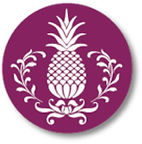       Established 1960Membership is open to all residents of The New River Valley.  Dues for our program year are $30.00/per family. All dues may be paid by credit card on Square, by cash or a check made payable to:Blacksburg Newcomers’ Club, Inc.P. O. Box 11463Blacksburg, VA 24062Attn:  MembershipPlease enter your name below as you want it printed on your Name Tag, and in the  Membership Directory.  Information is for CLUB USE ONLY.*Required*Last Name: _________________________________  First Name:______________________________Spouse/Partner Last Name______________________  First Name:_____________________________*Address: ___________________________________________________________________________*City: ___________________________ *State: ____________  *Zip Code: ________________________*Phone Number: ______________________ *Email: _________________________________________Emergency Contact: Name__________________________ Phone_______________________________Birth Day and Month: _____/______*Please check one of the following:   New Member(s) __________    Returning Member(s) __________How did you learn about Newcomers? Web Search	  Facebook	  Friend	  New River Publication       Other ______________Please check if you would like to volunteer with following committees:Hospitality	  Community Outreach	   Membership	  Historian      Interest GroupsPage 2Interest Groups : (No Commitment) Biking   Breakfast Club   Supper Group  Drafted (Beer)      Film Fans   Gadabouts	 Happy Hikers    Ladies Dinner and Drinks  Lunch Brunch      Monday Mah Jongg  Needleworks   Book Clubs    Paper Crafting/Scrapbook   Wine Tasting      Writers GroupDISCLOSURE: Photographs of you taken during BBNC sponsored events and activities may appear in one or more of our publicity and social media posts on our official Blacksburg Newcomers Club website, Facebook or Instagram pages, and/or in our weekly newsletters.Your email address and other personal information will never be given out or sold to a third party. You may cancel your membership at any time.By applying for membership, I acknowledge that hazards are inherent in ALL activities, including without limitation hiking/walking, biking, and other BBNC sponsored activities. I acknowledge that I understand that participating in any BBNC sponsored activities carries with it certain inherent risks including but not limited to those related to COVID-19 and other respiratory disease transmissions that cannot be eliminated regardless of the care taken to avoid such risks. Therefore, in consideration of the benefits derived from my membership in the BBNC, I waive any claim for, and assume all risk of, damage, injury, or loss to person or property, arising from or relating to participation in BBNC sponsored activities. I release and discharge the BBNC and its officers, directors, members and agents from any claim, damage, or cost which I may ever have arising from or relating to participation in the BBNC. This agreement shall not be subject to any claim of mistake of fact, and regardless of the adequacy of the consideration, this agreement is intended to avoid future litigation and to be final and complete. Our full Liability Waiver can be accessed on our website.Member Signature: __________________________   Print Name:______________________________Date:___________Revised: 5/1/23    		For club use: Date _______     Paid: Cash _______ Check _______